Приложение к основной образовательной программемуниципальное автономное общеобразовательное учреждениегорода Новосибирска «Лицей № 185»РАБОЧАЯ ПРОГРАММА коррекционно-логопедических занятийдля обучающихся с ограниченными возможностями здоровьяТНР (вариант 5.1)Учитель-логопед: Соколова Яна АнатольевнаКлассы: 1-4«29» августа 2023 гОктябрьский районЦЕЛЕВОЙ РАЗДЕЛ ПРОГРАММЫПояснительная запискаРабочая программа коррекционно-логопедических занятий разработана на основе следующих нормативно - правовых документов:Закона РФ «Об образовании в Российской Федерации» от 29.12.2012г. № 273-ФЗ;Федерального государственного образовательного стандарта начального общего образования обучающихся с ограниченными возможностями здоровья» (приказ Министерства образования и науки Российской Федерации от 19.12.2014г. № 1598);Санитарно-эпидемиологических требований к условиям и организации обучения и воспитания в организациях, осуществляющих образовательную деятельность по адаптированным основным общеобразовательным программам для обучающихся с ограниченными возможностями здоровья (утв. Постановлением Главного государственного санитарного врача Российской Федерации от 10.07.2015 №26);АООП НОО обучающихся с тяжелыми нарушениями речи МАОУ Лицей №185.ЗАКЛЮЧЕНИЯ №*** ТПМПК, от ***** с указанием обучения в ОО по АООП НОО для обучающихся с ТНР, вариант 5.1, выданного ********* на уровень НОО. Изучив результаты заключения территориальной медико-психолого- педагогической комиссии и индивидуального логопедического обследования обучающихся, можно говорить о том, что для предупреждения неуспеваемости в школьном обучении и успешной социализации обучающегося необходимо сопровождение процесса обучения специалистами школьной ПМПк.Таким образом, реализация рабочей программы предполагает введение четко ориентированных на удовлетворение особых образовательных потребностей обучающегося с нарушением речи профилактических и коррекционных мероприятий. Обязательными условиями логопедического сопровождения обучающегося является согласованная работа учителя-логопеда с учителем начальных классов, педагогом- психологом.Цель: диагностика, коррекция, развитие всех сторон речи обучающихся (фонетико-фонематической, лексико- грамматической, синтаксической), предупреждение и коррекция нарушения письма и чтения.	             Задачи:	Коррекционные: коррекция звукопроизношения;совершенствование навыков языкового анализа и синтеза (фонематического,морфемного, морфологического);формирование навыка запоминания и применения грамматического правилаалгоритму;развитие лексико-грамматической стороны речи: способности ксловоизменению и словообразованию, умения правильно употреблятьразличные модели предложений;совершенствование каллиграфических навыковОбучающие совершенствовать навык грамотного письма;развитие орфографической зоркости, самоконтроля и самопроверкиРазвивающиеразвивать неречевые психические функции: произвольное внимание, память;Воспитательныесовершенствовать основные учебные навыки;воспитывать положительную мотивацию к учебной деятельность;воспитывать стремление к самостоятельности и самоконтролю.Программа составлена на основании пособий:   Осипова Т.А., Ларионова И.А. Конспекты, программы и планирование фронтальных коррекционно-логопедических занятий в начальных классах с детьми с ОНР: Методическое пособие. - М.: Гуманитар. изд. центр ВЛАДОС, 2015. - 135 с.     Ефименкова Л.Н. Коррекция устной и письменной речи учащихся начальных классов. – М.: ПРОСВЕЩЕНИЕ, 1991.      Мукашина О.В., Тычинина Л.Л., Вартапетова Г.М. Примерная рабочая программа коррекционно-логопедической раюоты (в соответствии с ФГОС НОО); Методическое пособие. - Новосибирск,НИПКиПРО, 2013.Также   были   использованы    разработки    Р.И. Лалаевой,    А.В. Ястребовой,  Т.П. Бессоновой, Г.Р. Шашкиной, Л.А. Комаровой представляющих систему коррекционных упражнений по коррекции нарушений звукопроизношения, лексико- грамматической стороны речи, по восполнению пробелов в развитии психологических предпосылок к овладению чтением и письмом.Коррекционная работа с учащимся начальных классов, имеющим нарушения речи, осуществляется в условиях естественного педагогического процесса. Она строится с учетом ведущих дидактических и специфических принципов для данной группы детей.Принцип дифференцированного подхода, определяющий право каждого ребенка реализовать свои потенциальные возможности на том уровне и такими средствами, которые ему доступны.Онтогенетический принцип, учитывающий последовательность развития движений в онтогенезе.Принцип максимальной опоры на различные анализаторы, рассматривающий формирование ВПФ как сложный процесс организации взаимодействия функциональных систем – зрительной, кинестетической, двигательной.Принцип психологического комфорта, обеспечивающий положительный, эмоциональный фон за счет учета психофизиологического состояния ребенка.Принцип системности, под которым подразумевается воздействие не на отдельный компонент, а на все стороны развития школьника.Принцип комплексности (взаимодополняемости), рассматривающий развитие как комплексный процесс, в котором развитие одной функции (например, моторной) определяет и дополняет развитие других функций.Принцип соответствия возрастным и индивидуальным возможностям.Принцип адекватности требований и нагрузок, предъявляемых ребенку в процессе занятий. Это способствует оптимизации занятий и повышению эффективности при опоре на сохранные функции.Принцип постепенности и систематичности в развитии нарушенных функций. Следование от простых заданий к более сложным.Принцип повторности, позволяющий формировать и закреплять механизмы реализации функций.Принцип комфортности, обеспечивающий положительный эмоциональный фон за счет учета психофизиологического состояния ученика.Принцип индивидуального подхода, реализующийся в учете темпа работы и способности к усвоению предложенного материала.Принцип активности, определяющий опору на интересы учащихся, оказание педагогической поддержки, вырабатывание самостоятельности через осмысление отношения к упражнениям.Принцип наглядности, который дает возможность видеть, слышать, осязать и изображать содержание образа в виде выразительных движений, с опорой на свои чувства.Психолого-педагогическая характеристика обучающихсяВ качестве вторичных фиксируются следующие особенности:          - неустойчивое внимание;          - недостаточная наблюдательность к языковым явлениям;           - недостаточное развитие способности к переключению;          - недостаточная способность к запоминанию;          - недостаточная сформированность словесно-логического мышления;          - пониженная познавательная активность в области языковых явлений;          - неумение проявлять волевые усилия для преодоления трудностей учебной деятельности.Планируемые результаты освоения программыЛичностные, метапредметные и предметные результаты освоения обучающимся АООП НОО соответствуют ФГОС НОО.Ожидаемые результаты программы: своевременное оказание специализированной помощи обучающимся с ОВЗ ТНР, положительная динамика результатов коррекционно-логопедической работы с ними, профилактика школьной дезадаптации.Предметные результаты:1. Первоначальное усвоение главных понятий курса русского языка (фонетических, лексических, грамматических), представляющих основные единицы языка и отражающих существенные связи, отношение и функции.2. Понимание слова как двусторонней единицы языка, как взаимосвязи значения и звучания слова, практическое усвоение заместительной (знаковой) функции языка.3.Овладение первоначальными представлениями о нормах русского и родного литературного языка (орфоэпических, лексических, грамматических) и правилах речевого этикета. Умение ориентироваться в целях, задачах, средствах и условиях общения, выбирать адекватные языковые средства для успешного решения коммуникативных задач.4.Формирование позитивного отношения к правильной устной и письменной речи как показателям общей культуры и гражданской позиции человека.5.Овладение учебными действиями с языковыми единицами и умение использовать приобретённые знания для решения познавательных, практических и коммуникативных задач.             Личностные результаты:1.Осознание языка как основного средства человеческого общения;2.Восприятие русского языка как явления национальной культуры;3.Понимание того, что правильная устная и письменная речь есть показатели индивидуальной культуры человека:4.Способность к самооценке на основе наблюдения за собственной речью.            Метапредметные результаты:            1.Умение использовать язык с целью поиска необходимой информации в различных источниках для решения учебных задач;2.Способность ориентироваться в целях, задачах, средствах и условиях общения;3.Умение выбирать адекватные языковые средства для успешного решения коммуникативных задач (диалог, устные монологические высказывания, письменные тексты) с учетом особенностей разных видов речи и ситуаций общения;4.Стремление к более точному выражению собственного мнения и позиции;5.Умение задавать вопросы.К концу коррекционных занятий обучающиеся узнают:строение артикуляционного аппарата;акустико-артикуляционные различия и сходства звуков;о значении правильного дыхания;основные грамматические термины: речь, предложение, словосочетание, слово, слог, ударение, гласные и согласные звуки, звонкие и глухие согласные звуки, твердые и мягкие согласные звуки, положение звука в слове, обозначение звука буквой.научатся:четко произносить все звуки русского языка в речевом потоке;называть отличия гласных и согласных звуков;правильно обозначать звуки буквами;производить звуко-слоговой анализ и синтез слова;дифференцировать звуки, имеющие тонкие акустико-артикуляционные отличия, правильно обозначать их на письме определять место ударения в слове;правильно обозначать на письме буквы, имеющие оптико-механическое сходство.познакомятся с:значениями многих лексических единиц;правилами связи слов в предложении;с новыми грамматическими терминами: корень слова, суффикс, приставка, окончание; имя существительное, имя прилагательное, глагол, имя числительное, местоимение; союзы, предлоги; заглавная буква, интонационные паузы, восклицательный и вопросительный знак, точка, запятая, схема предложения, главные члены предложения, текст.Обучающиеся смогут научиться:быстро находить нужное слово, наиболее точно выражающее мысль;пользоваться различными способами словообразования и словоизменения;осмысленно воспринимать слова в речи, уметь уточнять их значение;анализировать речь (на уровне текста, предложения);пользоваться различными частями речи при составлении предложения;грамматически правильно связывать слова в предложении;составлять текст на определенную тему;использовать в речи предложения сложных синтаксических конструкций;интонационно оформлять высказывание.СОДЕРЖАТЕЛЬНЫЙ РАЗДЕЛ ПРОГРАММЫЭтапы и сроки реализации программы коррекционно-логопедических занятийВесь материал, представленный в программе, рассчитан на четыре года обучения (1класс-33 учебные недели- 99 часов, 2-4 классы -34 учебные недели, 102 часа) и составлен с учетом возрастных особенностей ребенка, специфике нарушений и требований общеобразовательной программы начальной школы. Реализация программы работы учителя-логопеда по профилактике речевых нарушений у обучающихся с нарушением речи предусматривает следующую последовательность этапов: этап вводной диагностики, этап коррекционной работы, оценочный этап.этап (вводная диагностика) с 1 по 15 сентября: проводится анализ состояние звукопроизношения, состояния языкового анализа и синтеза, представлений; фонематического восприятия (дифференциация фонем); проверяется состояние лексико- грамматического строя, состояние связной речи; выявляются индивидуальные особенности таких психических процессов, как мышление, внимание, память; выявляется наличие мотивации к логопедической работе. (коррекционная работа) с 16 сентября по 19 мая: осуществляется работа над лексико-грамматической стороной речи, связной речью, работа над темпо- ритмической организацией устной речи и профилактикой нарушений письменной речи .этап (итоговая диагностика) с 20 по 31 мая: динамическое наблюдение и педагогический контроль за состоянием устной и письменной речи обучающегося, выявление результатов работы, подведение итогов. Этап повторной диагностики дает возможность отследить реальные результаты ребенка после прохождения коррекционно-развивающей.Мониторинг достижений обучающихся, в котором сформулированы результаты реализации программы на уровне динамики показателей психического и психологического развития отражается в индивидуальной карте динамики развития.Коррекционный этап проходит в виде индивидуальных или подгрупповых занятий периодичностью по 3 часа в неделю, продолжительностью 20 мин. индивидуальное занятие и 40 мин.  подгрупповое занятие. Количество часов, отведенное на изучение каждой темы, является примерным и может варьироваться в зависимости от индивидуального темпа усвоения учебного материала и речевого дефекта.Подгрупповые и индивидуальные занятия проходят в логопедическом кабинете с необходимым материально- техническим оснащением. Подобный режим занятий является оптимальным для исключения перегрузки и создания благоприятных условий для психофизического развития и позитивного мышления, положительного эмоционального состояния.Подгрупповые и индивидуальные логопедические занятия проводятся в соответствие с учебно-тематическими планами данной программы. Принцип построения курса обучения позволяет осуществить усвоение учебного материала блоками, выделение которых из целостной системы основывается на взаимосвязи между его компонентамиОРГАНИЗАЦИОННЫЙ РАЗДЕЛ ПРОГРАММЫМетодические рекомендации к условиям реализации коррекционных занятийРазвитие фонетико-фонематической стороны речиФормирование фонематических процессов. Развитие и совершенствование фонематических представлений (формирование общих представлений). Речь. Предложение. Словосочетание. Слово. Слог. Ударение. Гласные и согласные звуки. Твердые и мягкие согласные звуки. Звонкие и глухие согласные звуки. Обозначение звука буквой.Анализ и синтез звуко-слогового состава слова. Звуковой анализ и синтез слова. Слоговой анализ и синтез слова.Звуко-буквенные связи. Дифференциации звуков (букв). Дифференциация звуков (букв), не имеющих акустико-артикуляционного сходства (в тяжелых случаях смешения). Дифференциация звуков (букв), имеющих акустико-артикуляционное сходство по признаку глухости-звонкости, твердости-мягкости. Дифференциация гласных звуков (букв) по признаку ударности-безударности. Дифференциация букв, имеющих оптическое сходство (тема не относится к коррекции фонематических процессов, но при необходимости даётся в этом разделе).            Устранение дефектов звукопроизношения (не имеет расчасовки; планируется параллельно с формированием фонематических процессов, с учетом динамики коррекции конкретного обучающегося).              Введение. Значение речи в жизни человека. Знакомство с артикуляционным аппаратом.Создание артикуляционной базы для постановки звуков. Формирование артикуляционных укладов, необходимых для нормированного произношения звуков. Выработка направленного речевого выдоха.Постановка дефектно произносимых звуков. Свистящие звуки (с, с, з, з, ц). Шипящие звуки (ш, ж, ч, щ). Сонорные звуки (л, л, р, р). Другие звуки.Автоматизация поставленных звуков. В изолированном виде. В слогах. В словах. В стихотворных текстах. В речевом потоке.Особенности индивидуальной логопедической работы с детьми, имеющими ОВЗ ТНР 
с дизартрическим компонентомУ детей с дизартрией дефекты звуковой стороны речи обусловлены нарушением иннервации речевого аппарата. Их устранение осуществляется в условиях длительной коррекции.На индивидуальных занятиях уделяется внимание развитию подвижности органов артикуляции, способности к быстрому и четкому переключению движений, устранению сопутствующих движений (синкинезий) при произношении звуков, нормализации просодической стороны речи. Специальное внимание уделяется формированию кинестетических ощущений. В связи с этим проводится комплекс пассивной и активной гимнастики органов артикуляции. Последовательность и длительность упражнений определяется формой дизартрии и степенью ее выраженности.У детей с тяжелой степенью дизартрии целесообразно в первую очередь формировать приближенное произношение трудных по артикуляции звуков, с тем, чтобы на его основе развивать фонематическое восприятие и обеспечить усвоение программы. В течение года необходимо осуществить коррекционно-развивающую работу по уточнению произношения этих звуков и овладению в конечном итоге правильной артикуляцией. Необходимо также обращать особое внимание на овладение полноценной интонацией, выразительностью речи.Развитие лексико-грамматической стороны речи.Формирование грамматического строя речи. Состав слова. Словообразование. Части слова. Однокоренные слова. Приставочное словообразование. Суффиксальное словообразование. Окончание.Части речи. Согласование и управление. Имя существительное. Глагол. Имя прилагательное. Согласование имен существительных с именами прилагательными по родам, числам, падежам. Согласование имен существительных с глаголами по числам, временам.Служебные части речи. Значение предлогов. Виды предлогов. Дифференциация предлогов и приставок разных и одинаковых по написанию.Предложение. Состав предложения. Анализ и синтез предложения. Главные члены предложения. Виды предложений по интонации. Распространенные и нераспространенные предложения. Составление предложений. Схема предложения.Расширение и уточнение лексического запаса(планируется в структуре тем по формированию грамматического строя речи)Тематическая активизация и обогащение словаря. Классификация предметов, обобщающие слова (овощи, фрукты, ягоды, деревья, грибы, цветы, посуда, одежда обувь, головные уборы, мебель, электроприборы, продукты питания, рыбы, насекомые, птицы, животные). Предмет и его части. Детеныши птиц и животных. Жилища птиц и животных. Профессии. Времена года, явления природы. Временные понятия. Форма. Цвета и оттенки. Праздники. Мой город. Другие темы.Семантика слов. Омонимы. Синонимы. Антонимы. Многозначные слова. Развитие связной речиФормирование полноценной самостоятельной речиУточнение представлений о тексте. Признаки связного высказывания. Сравнение текста и набора слов, текста и набора предложений, текста и его деформированных вариантов.Анализ текста. Последовательность и связность предложений в тексте. Смысловая зависимость между предложениями. Определение темы текста. Составление плана текста.Построение самостоятельного связного высказывания. Составление текста по плану. Составление текста по данному его началу или окончанию. Составление к тексту вступления и заключения. Пересказ текста. Составление текста на определенную тему.Логопедическая коррекция может так же включать такие направления работы:Релаксация. Ребенок должен чувствовать себя комфортно, хорошо. В специальном заведении ребенку нужно обеспечить «домашнюю» обстановку, установить с ним прочный эмоциональный контакт. Нельзя работать с ребенком «с трудом», в напряженном ребенке невозможно вызвать желание взаимодействовать, и, тем более, речь.     Работа по развитию восприятия - тактильного, слухового, зрительного. Для развития тактильного восприятия ребенок должен чувствовать форму, величину предмета, фактуру материала, из которого он сделан, его температуру: теплый или холодный т.п. Для этого касаются, щиплют, поглаживают различные предметы, игрушки. Для уточнения слухового восприятия важны различные шумы, а также пространственное расположение источника звуков. Для развития зрительного восприятия используют предметные картинки с контурными, заштрихованными, перевернутыми изображениями. Большое внимание уделяется развитию соматогнозиса и стереогнозиса.Двигательная терапия. Развитие основных движений и их качеств у детей, равновесия и координации, чувства положения собственного тела в пространстве дополнительно отрабатывается на двигательных занятиях. Пространство игрового зала превращается для детей в большой мир, где есть поля, леса, горы с символическим их обозначением с помощью физоборудования, подручных предметов быта и т.д. Этот мир нужно познать, «путешествуя» и преодолевая различные препятствия. Здесь дети ползают на животе, на четырех конечностях, «плавают», «летают», лазают и перелезают, прыгают, поднимаются вверх, спускаются вниз и т.д.Развитие мелкой моторики пальцев при выполнении мелких движений с предметами. Важны занятия по ручному труду, где дети рвут мелко или режут бумагу, располагают мелкий материал на листе бумаги, клеят, лепят, раскрашивают и т.д. Много пользы предоставляет песочная терапия.	Методическое обеспечение программы:Данилов И. В. Система упражнений: Развитие навыков учебной деятельности младших школьников. – М., 2001.Ефименкова Л.Н. Коррекция устной и письменной речи учащихся начальных классов.– М.: ПРОСВЕЩЕНИЕ, 1991.Китикова А.В. Комплект рабочих тетрадей по коррекции дизорфографии у младших школьников. – М., 2Ч. Козырева Л. М. Как образуются слова. — Ярославль, 2006.Козырева Л. М.  Программно – методические материалы для логопедических занятий с младшими школьниками. – Ярославль: Академия развития, 2006;Коноваленко В. В. Безударные гласные в корне слова: рабочая тетрадь для детей 6- 9 лет. – М.: ГНОМ, 2011Корнев А.Н. Нарушения чтения и письма у детей. СПб., 1997.Лалаева Р. И. Логопедическая работа в коррекционных классах : метод. пособие. – М.: ВЛАДОС, 2004. – 223с.Мазанова Е. В. Коррекция дисграфии на почве нарушения языкового анализа и синтеза. Конспекты занятий для логопеда. – М.: изд. Гном и Д, 2006;Мазанова Е. В. Учусь не путать звуки. Альбом упражнений по коррекции акустической дисграфии (в двух частях). – М.: изд. Гном и Д, 2007;Мазанова Е.В. Логопедия. Дисграфия, обусловленная нарушением языкового анализа и синтеза и аграмматическая дисграфия. – М.: ГНОМ, 2004.Мазанова Е.В. Логопедия. Комплект тетрадей по коррекционной логопедической работе с детьми, имеющими отклонения в развитии. Тетрадь №1. Дисграфия, обусловленная нарушением языкового анализа и синтеза. – М.: ГНОМ, 2004.Мазанова Е.В. Логопедия. Комплект тетрадей по коррекционной логопедической работе с детьми, имеющими отклонения в развитии. Тетрадь №3. Дисграфия, обусловленная нарушением языкового анализа и синтеза, и аграмматическая дисграфия. – М.: ГНОМ, 2006.Мазанова Е.В. Логопедия. Тетрадь №2. Преодоление нарушения письма. – М.: ГНОМ, 2004.Мазанова Е.В.,  Учусь работать с текстом. Альбом упражнений по коррекции дисграфии на почве нарушения языкового анализа и синтеза. – М.: ГНОМ, 2006.Осипова Т.А., Ларионова И.А. Конспекты, программы и планирование фронтальных коррекционно-логопедических занятий в начальных классах с детьми с ОНР: Методическое пособие. - М.: Гуманитар. изд. центр ВЛАДОС, 2015. - 135 с.Садовникова И.Н. Нарушения письменной речи и их преодоление у младших школьников. М.: ВЛАДОС, 1997.Ястребова А.В. Коррекция нарушений речи у учащихся общеобразовательной школы. –– М.: Просвещение, 1984.Ястребова А.В., Бессонова Т.П. Обучаем читать и писать без ошибок: Комплекс упражнений для работы учителей-логопедов с младшими школьниками по предупреждению и коррекции недостатков чтения и письма. – М.: АРКТ.Рассмотренона заседании методического объединенияпротокол № 1 от «29» августа 2023 г.    Утверждаю  директор _________   И. В. Онищенко  приказ № 175 от «29» августа 2023 г.Принятона заседании педагогического советапротокол № 1 от «29» августа 2023 г.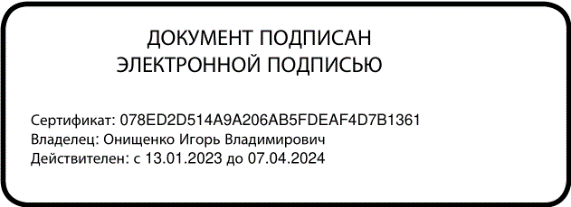 